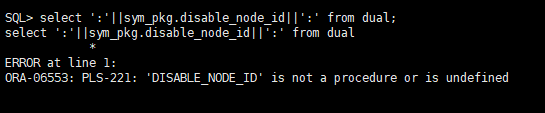 Master : --engine corp-000Slave : --engine store-001Master : --engine corp-001Slave : --engine store-002Schema : symmSchema : symmSchema : hrSchema : yr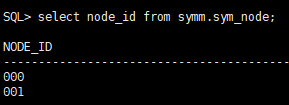 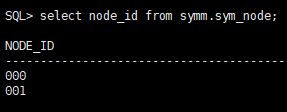 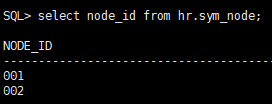 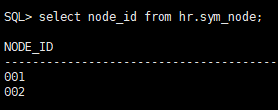 Master : --engine corp-000Slave : --engine store-001Master : --engine corp-001Slave : --engine store-002Schema : symmSchema : symmSchema : hrSchema : yr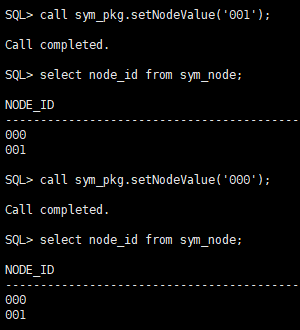 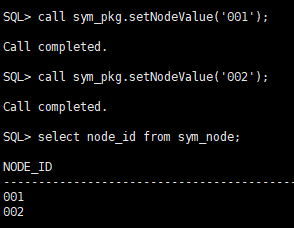 